Tuesday, 26th May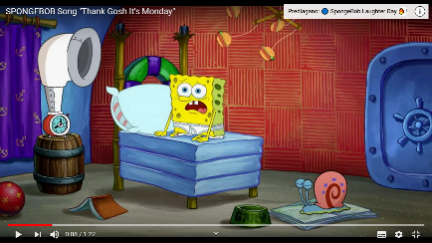 First of all one big thank you for your homework (Najprej en velik hvala za vaše domače naloge. V zahvalo pa… en 'pozdravček' za boljšo voljo na spodnji povezavi (Čeprav danes ni ponedeljek. Naj vam bo pa v tolažbo, da je že torek) https://www.google.com/search?q=it%27s+monday&oq=it%27s+monday&aqs=chrome..69i57j46j0l5j69i61.2375j0j7&sourceid=chrome&ie=UTF-8Potem pa še rešitve petkove naloge. Eni ste napisali super! Eni malo bolj skromno… preglejte si, dopolnite… predvsem drugo nalogo. Podajam samo predlog (barvo oči, las… si lahko kar sami spomnite), lahko imate seveda tudi malo drugače.b. Maryc. Nickd. Michaele. Fredf. Paula2. naloga:Steven is tall and fat. He's got big, brown eyes (nekateri ste SUPER napisali: Big, sad eyes). He's got straight, long, brown hair and a big nose. He's very sad.(In še dodamo npr. še kaj ima oblečeno):  He's wearing old, blue trousers and a red and white T-shirt.Becky is short and thin.She's got short, brown hair and a small nose . Her mouth is small.  She's young and happy.She's wearing a red skirt, a pink T-shirt and black sandals.Today’s work!Sedaj pa hitro reši še drugi del vaj (v 2.priponki na spletni strain) Tega mi ni treba pošiljati, ker bom pogledala takoj, ko se vidimo. Mogoče že…. Who knows … in če imaš čas, ti bo zelo koristilo, da rešiš še dva nova kvadratka na že znani povezavi:https://interaktivne-vaje.si/anglescina/vocabulary_1_5r/adjectives_4_5r.html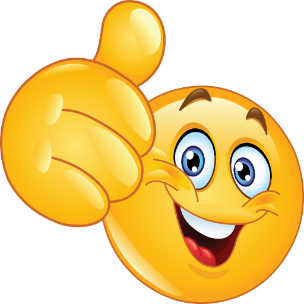 Enjoy!   Ps: na zoomu se danes ne vidimo, ker sem jaz v šoli , se pa vidimo v četrtek, 28. maja ob 8.30...... 5.a ob 8.50 ...... 5.b Tukaj je vabilo :https://us02web.zoom.us/j/85881441660?pwd=THFSOWVYajFWbGdpNjUwbnJiMHVXQT09Meeting ID: 858 8144 1660Password: 6Wc5cq